Фурсенко Ольга Васильевна10 летМБОУ СОШ с.п. «Село Новый Мир»        БобикПод окошком мирноБобик мой сопит,Больше он, как ночью,Цепью не звенит.Больше он не лает,Больше не хрипит,Просто он сейчас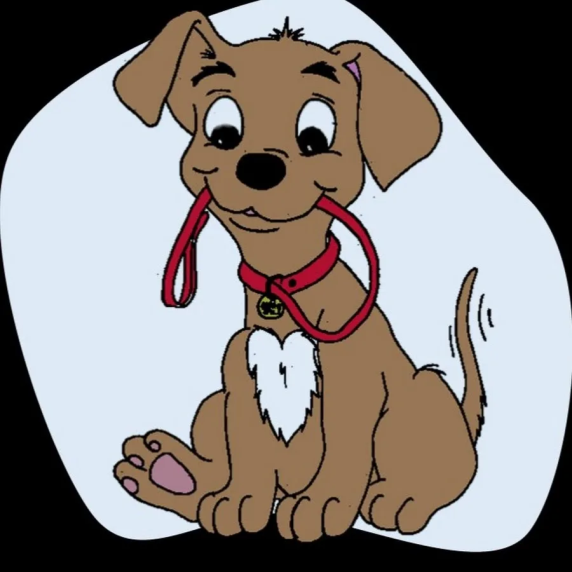 Очень крепко спит.А потом наступитСнова ночь, и он,Сразу позабудетПро свой крепкий сон.Он проснётся сразу,Как луна взойдет,И опять всё заново,Поедет и пойдет…Он залает, захрипит,Снова цепью зазвенит.Он полает и на кошку,И на розу на окошке,Всех облает, захрипит,Зато утром крепко спит.